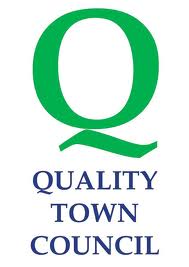 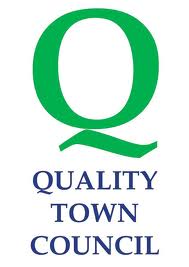 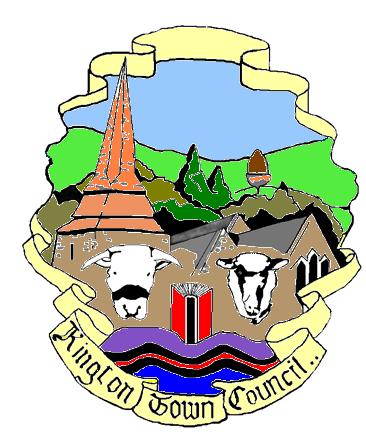 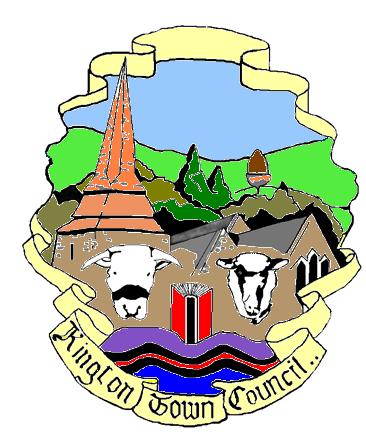 		      Kington Town Council             The Old Police Station, Market Hall Street, Kington, HR5 3DP     Telephone 01544 239098            email: clerk@kingtontowncouncil.gov.uk          Minutes of the Finance & General Purposes Committee Meetingheld on Monday 10th April 2017 at 6.30 pm in The Old Police Station.PRESENTAPOLOGYCllr. Mr. R. WiddowsonCllr. Mr. T BoundsCllr. Mr. F. HawkinsCllr. I Wood-JohnsonCllr. Ms E. RollsCllr. Mr. W. LaurieCllr. Mr. M. FittonCllr. Mrs E. BanksCllr. Mrs C. ForresterIN ATTENDANCE IN ATTENDANCEGwilym J. Rippon  (clerk)Agenda ItemActionsF&GP 028-161.APOLOGIES FOR ABSENCEApologies were accepted from Cllr. Laurie, Cllr. Bounds and Cllr. Mr. Wood-JohnsonF&GP 029-162.DECLARATION OF INTEREST IN ITEMS ON THE AGENDAThe Declaration of Interest Register Book was available for Councillors to sign. There were no declarations of interest F&GP 030-163.TO RECEIVE ANY WRITTEN DISPENSATIONThe clerk confirmed that he had not received any written requests for dispensations F&GP 031-164.TO CONFIRM AND SIGN THE MINUTES (PREVIOUSLY CIRCULATED)The minutes of the meeting held on Monday 14th November 2016 were confirmed as a true record and signed by the chairman.F&GP 032-165.PERFORMANCE AGAINST THE BUDGET  The submitted report was discussed. The clerk highlighted that all budget headings were in budget. RESOLVEDThat the report be accepted. The meeting was closed at 19.15 hrsSigned ………………………………….…………Chairman                                                   Date …………………………